Anexo 1DECLARAÇÃO DE INTERESSE DIETAS ALTERNATIVAS ANO LETIVO _____/______Eu (nome)______________________________________________ portador do documento de identificação pessoal n.º _________________, válido até ___/___/___, encarregado de educação do aluno (nome) _________________________________________________, a frequentar o ______ ano, da turma _____, da Escola Básica e Secundária de Fornos de Algodres, declaro - que o meu educando necessita de uma dieta específica por motivos de alergias e/ou intolerâncias alimentares, e que esta declaração só é válida acompanhada de declaração médica atualizada, comprovativa da situação clínica do aluno.- interesse em que o meu educando beneficie unicamente de uma dieta vegetariana - dar autorização a que o meu educando opte por refeição vegetariana, mediante a aquisição prévia da correspondente senha, com antecedência mínima de 72 horas - interesse em que o meu educando beneficie de alteração da ementa por motivos étnicos/religiosos  Declaro tomar conhecimento que esta declaração é válida até ao final do presente ano letivo.Data  ___/___/_________________________________________________________(Assinatura do encarregado de educação)----------------------------------------------------------------------------------------------------------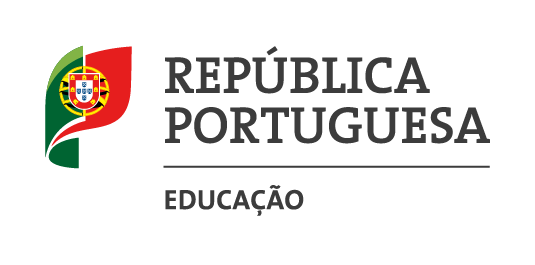 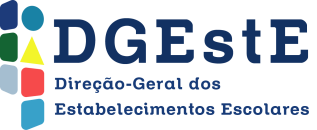 O encarregado de educação___________________________________________________________ entregou na Escola Básica e Secundária de Fornos de Algodres declaração de interesse de dietas alternativas, referentes ao aluno (nome) ____________________________________________________________________, a frequentar o ______ ano, da turma ____.Aos ___/___/___ O responsável _____________________________